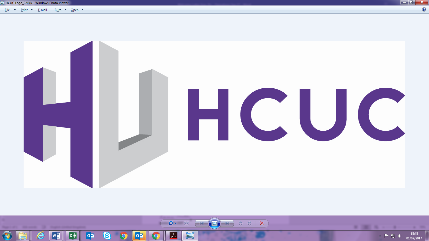 Job DescriptionAdministrator:  Apprenticeship - EmployabilityTitle of Post:		Administrator: Apprenticeship: Employability			Fixed Term Post – 18 months approx.Section:		West Met Skills Reporting to:		Employability and Projects ManagerGrade:			Apprenticeship GradeHours:			36 per weekLocation:	Harrow-on-the-Hill/Hayes - however post-holders must be willing to work at the Uxbridge Campus if required.MAIN SCOPE OF POSTTo provide an efficient and effective administrative support to the West Met Skills Team. DUTIES:To provide efficient and effective administrative support for the West Met Skills	Team.2.	To respond to customer and staff enquiries promptly and effectively.3.	To assist with the induction of new learners, including assessments.To work with all members of the West Met Skills team effectively to ensure an efficient service.6.	To monitor progress and timing of courses, record keeping of all course data and collate documentation for monthly reporting and budget processes.7.	To word process correspondence and confidential material including letters, reports and other items as required.8.	To arrange meetings, produce agendas, reserve rooms and order refreshments for such meetings.  8.	To undertake general office duties such as photocopying, filing, file preparation and maintenance.9.	To deal with the collection and distribution of all outgoing mail.10.	To receive incoming telephone calls and ensure all calls are handled efficiently and effectively.11.	To update the Customer Relationship Management (CRM) database with employer information.GENERAL:1.	To provide secretarial/administrative cover across the College at certain times including reception duties, particularly during staff holidays and other periods of absence.2.	To participate in the appraisal and mentoring processes.3.	To participate in enrolment duties when necessary.4.	To take an active part in the appraisal and mentoring process and to engage in relevant Staff Training and Development as identified.5.	To comply with all relevant Health & Safety Regulations and assist the College in the implementation of its own Health & Safety Policy.6.	To comply with and actively promote the College’s Equal Opportunities Policy and Safeguarding Policy.7.	To participate in and contribute to the College’s in-service and training activities.8.	To carry out all other duties as may be reasonably required.Administrator – Apprentice - EmployabilityPerson Specification*Evidence of criteria will be established from:AF = Application FormIV = InterviewT = Test (Micro-teach/Skills test)Cert = Certificates checked on inductionFurther Education is an every changing service and all staff are expected to participate constructively in College activities and to adopt a flexible approach to their work.  This job description will be reviewed annually during the appraisal process and will be varied in the light of the business needs of the College.EssentialDesirableHow Tested?*Qualifications	Good general level of education (to GCSE level or equivalent)AF/CertWillingness and ability to achieve Business Administration Apprenticeship (Level 3)AF/IVKnowledge, Skills and ExperienceMinimum of 1 year administrative experienceAF/IVGood organisational and time management skillsAF/IVGood working knowledge of Microsoft Office softwareAF/IVGood written and verbal communication skillsAF/IVGood telephone mannerGood customer service skillsAF/IVAbility to maintain accurate records, both manual and on a databaseAF/IVUnderstanding of the importance of Equal Opportunities and Safeguarding in educationIVPersonal AttributesAbility to communicate effectively with people at all levels in an organisationAF/IVAbility to work under pressureAF/IVAbility to work effectively as part of a teamAF/IVAbility to work unsupervised and use own initiativeAF/IVWillingness to work flexibly when requiredAF/IVCompetenciesSupport staff should be able to demonstrate competency in the following areas:CommunicationPlanning and OrganisingWorking Together Customer ServicesAdaptability/FlexibilityAF/IV